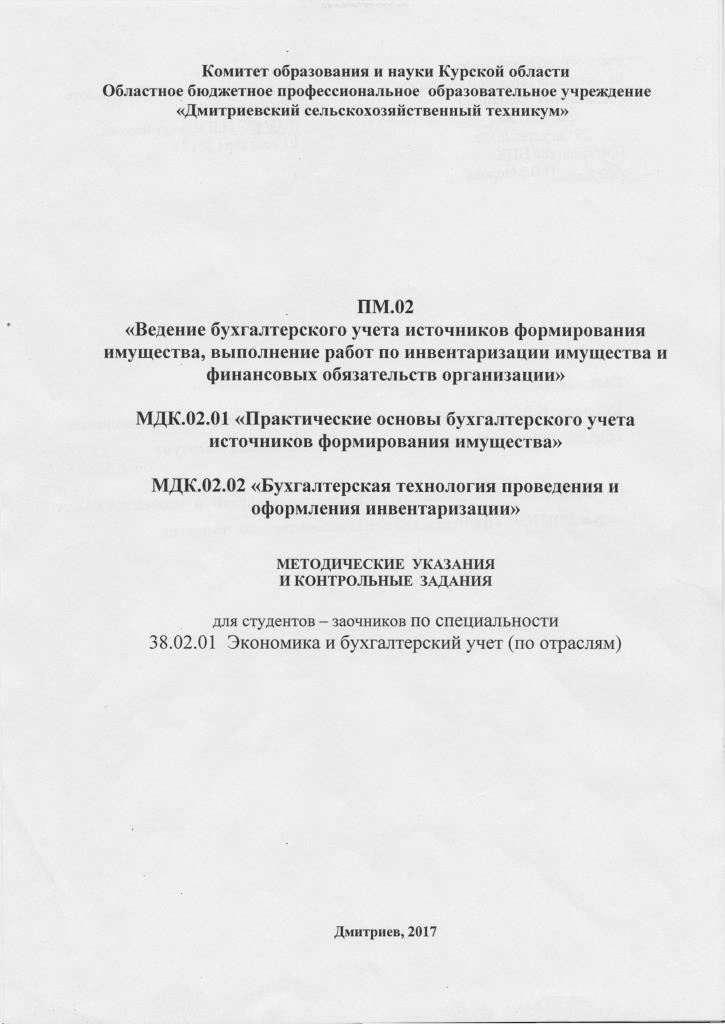 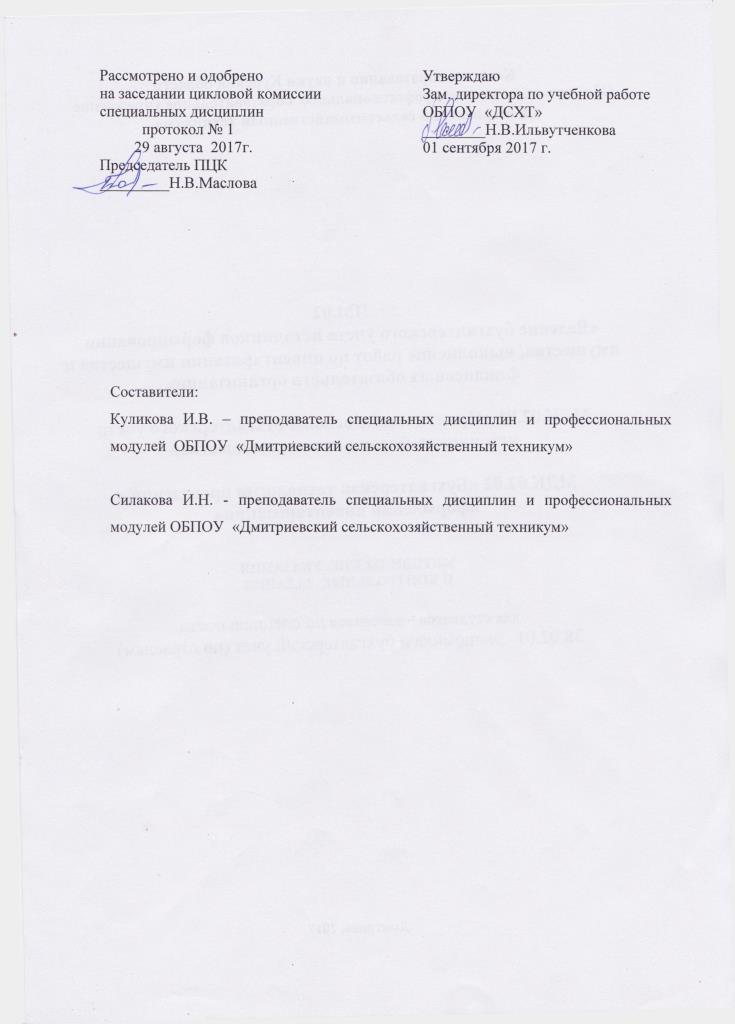 ОБЩИЕ МЕТОДИЧЕСКИЕ УКАЗАНИЯИзучение ПМ.02 «Ведение бухгалтерского учета источников формирования имущества, выполнение работ по инвентаризации имущества и финансовых обязательств организации» направлено на реализацию требований к минимуму содержания и уровню подготовки выпускников по специальности  38.02.01«Экономика и бухгалтерский учет (по отраслям).ПМ.02 «Ведение бухгалтерского учета источников формирования имущества, выполнение работ по инвентаризации имущества и финансовых обязательств организации» устанавливает базовые знания, необходимые для получения профессиональных знаний и навыков.В условиях становления современной рыночной экономики меняется не только характер экономической деятельности предприятий, система финансово-экономических отношений, но и методы управления ими.В результате изучения ПМ студент должен:иметь практический опыт:ведение бухгалтерского учета источников формирования имущества, выполнения работ по инвентаризации имущества и финансовых обязательств организацииуметь:рассчитывать заработную плату сотрудников; определять сумму удержаний из заработной платы сотрудников;определять финансовые результаты деятельности организации по основным видам деятельности;определять финансовые результаты деятельности организации по прочим видам деятельности; проводить учет нераспределенной прибыли; проводить учет собственного капитала; проводить учет уставного капитала; проводить учет резервного капитала и целевого финансирования;проводить учет кредитов и займов; определять цели и периодичность проведения инвентаризации;руководствоваться нормативными документами, регулирующими порядок проведения инвентаризации имущества;пользоваться специальной терминологией при проведении инвентаризации имущества;давать характеристику имущества организации;готовить регистры аналитического учета по местам хранения имущества и передавать их лицам, ответственным за подготовительный этап, для подбора документации, необходимой для проведения инвентаризации;составлять инвентаризационные описи; проводить физический подсчет имущества; составлять сличительные ведомости и устанавливать соответствие данных о фактическом наличии средств данным бухгалтерского учета;выполнять работу по инвентаризации основных средств и отражать ее результаты в бухгалтерскихпроводках;выполнять работу по инвентаризации нематериальных активов и отражать ее результаты в бухгалтерских проводках;выполнять работу по инвентаризации и переоценке материально-производственных запасов и отражать ее результаты в бухгалтерских проводках;формировать бухгалтерские проводки по отражению недостачи ценностей, выявленные в ходе инвентаризации, независимо от причин их возникновения с целью контроля на счете 94 «Недостачи и потери от порчи ценностей»;формировать бухгалтерские проводки по списанию недостач в зависимости от причин их возникновения; составлять акт по результатам инвентаризации; проводить выверку финансовых обязательств; участвовать в инвентаризации дебиторской и кредиторской задолженности организации;проводить инвентаризацию расчетов; определять реальное состояние расчетов; выявлять задолженность, нереальную для взыскания, с целью принятия мер к взысканию задолженности с должников, либо к списанию ее с учета;проводить инвентаризацию недостач и потерь от порчи ценностей (счет 94), целевого финансирования (счет 86), доходов будущих периодов (счет 98);знать:учет труда и заработной платы: учет труда и его оплаты;учет удержаний из заработной платы работников; учет финансовых результатов и использования прибыли:учет финансовых результатов по обычным видамдеятельности;учет финансовых результатов по прочим видамдеятельности;учет нераспределенной прибыли;учет собственного капитала:учет уставного капитала;учет резервного капитала и целевогофинансирования;учет кредитов и займов;нормативные документы, регулирующие порядокпроведения инвентаризации имущества;основные понятия инвентаризации имущества;характеристику имущества организации;цели и периодичность проведения инвентаризацииимущества;задачи и состав инвентаризационной комиссии;процесс подготовки к инвентаризации;порядок подготовки регистров аналитического учетапо местам хранения имущества без указанияколичества и цены;перечень лиц, ответственных за подготовительныйэтап для подбора документации, необходимой дляпроведения инвентаризации;приемы физического подсчета имущества;порядок составления инвентаризационных описей исроки передачи их в бухгалтерию;порядок составления сличительных ведомостей вбухгалтерии и установление соответствия данных офактическом наличии средств данным бухгалтерскогоучета;порядок инвентаризации основных средств и отражение ее результатов в бухгалтерских проводках;порядок инвентаризации нематериальных активов и отражение ее результатов в бухгалтерских проводках;порядок инвентаризации и переоценки материально-производственных запасов и отражение ее результатов в бухгалтерских проводках;формирование бухгалтерских проводок по отражению недостачи ценностей, выявленные в ходе инвентаризации, независимо от причин их возникновения с целью контроля на счете 94 «Недостачи и потери от порчи ценностей»;формирование бухгалтерских проводок по списанию недостач в зависимости от причин их возникновения;процедуру составления акта по результатам инвентаризации;порядок инвентаризации дебиторской и кредиторской задолженности организации; порядок инвентаризации расчетов; технологию определения реального состояния расчетов;порядок выявления задолженности, нереальной для взыскания, с целью принятия мер к взысканию задолженности с должников, либо к списанию ее с учета;порядок инвентаризации недостач и потерь от порчи ценностей (счет 94), целевого финансирования (счет 86), доходов будущих периодов (счет 98)Бухгалтер должен обладать общими компетенциями, включающими в себя способность:ОК 1. Понимать сущность и социальную значимость своей будущей профессии, проявлять к ней устойчивый интерес.ОК 2. Организовывать собственную деятельность, выбирать типовые методы и способы выполнения профессиональных задач, оценивать их эффективность и качество.ОК 3. Принимать решения в стандартных и нестандартных ситуациях и нести за них ответственность.ОК 4. Осуществлять поиск и использование информации, необходимой для эффективного выполнения профессиональных задач, профессионального и личностного развития.ОК 5. Владеть информационной культурой, анализировать и оценивать информацию с использованием информационно-коммуникационных технологий.ОК 6. Работать в коллективе и команде, эффективно общаться с коллегами, руководством, потребителями.ОК 7. Брать на себя ответственность за работу членов команды (подчиненных), результат выполнения заданий.ОК 8. Самостоятельно определять задачи профессионального и личностного развития, заниматься самообразованием, осознанно планировать повышение квалификации.ОК 9. Ориентироваться в условиях частой смены технологий в профессиональной деятельности.ОК 10. Исполнять воинскую обязанность, в том числе с применением полученных профессиональных знаний (для юношей).Бухгалтер должен обладать профессиональными компетенциями, соответствующими основным видам профессиональной деятельности:ПК 2.1. Формировать бухгалтерские проводки по учету источников имущества организации на основе рабочего плана счетов бухгалтерского учета.ПК 2.2. Выполнять поручения руководства в составе комиссии по инвентаризации имущества в местах его хранения.ПК 2.2. Проводить подготовку к инвентаризации и проверку действительного соответствия фактических данных инвентаризации данным учета.ПК 2.3. Отражать в бухгалтерских проводках зачет и списание недостачи ценностей (регулировать инвентаризационные разницы) по результатам инвентаризации.ПК 2.4. Проводить процедуры инвентаризации финансовых обязательств организации.ПМ.02 «Ведение бухгалтерского учета источников формирования имущества, выполнение работ по инвентаризации имущества и финансовых обязательств организации» базируется на знаниях и умениях, полученных студентами при изучении дисциплины: «Основы бухгалтерского учета», «Экономика организации (предприятия)», «Экономическая теория» и др.Изучение программного материала должно способствовать формированию у студентов нового экономического мышления.Весь материал ПМ.02 «Ведение бухгалтерского учета источников формирования имущества, выполнение работ по инвентаризации имущества и финансовых обязательств организации» разделен на два учебных задания, которые выполняются на 4 курсе. Согласно учебному плану по каждому заданию выполняется домашняя контрольная работа.Основной формой учебной работы студента-заочника является систематическое самостоятельное изучение материала ПМ. При изучении ПМ рекомендуется следующая последовательность:Ознакомьтесь с содержанием тем программы, методическими указаниями, объемом и характером практических работ к темам;Подберите и изучите необходимую литературу;Законспектируйте прочитанный материал;Дайте ответы на программированные вопросы.После изучения теоретического материала выполняются контрольные работы:Контрольная работа №1 и №2 выполняется на 4 курсе.При выполнении контрольных работ следует придерживаться следующих правил:контрольные работы выполняются в отдельной тетради или на листах бумаги формата А4, которые должны быть сброшюрованы в отдельной папке.контрольная работа должна иметь титульный лист, который прикрепляют на обложке тетради.- на титульном листе укажите номер контрольной работы, шифр, фамилию, имя, отчество, курс, почтовый адрес;контрольную работу выполняйте по своему варианту;при оформлении контрольной работы в тетради, записи осуществляют на обеих сторонах листов, нумеруя страницы. Нумерация страниц по тексту работы сквозная. На приложениях номер страницы не проставляется. Страницы должны иметь поля, шириной не менее .материалы выполнения контрольных заданий следует располагать в тетради в той последовательности, которая вытекает из очередности пунктов заданий и операций.запишите поставленный вопрос, а затем пишите ответ, увязывая с примерами из практики;при решении задач используйте типовые бланки учетных регистров и план счетов;материалы, дополняющие работу следует помещать в приложениях. В качестве приложений могут быть таблицы большого формата, расчёты, бланки бухгалтерских документов.приложения оформляют как продолжение текста работы на последующих её листах. В тексте работы на все приложения должны быть сделаны ссылки. Приложения должны быть расположены в порядке ссылки на них в тексте. Каждое приложение следует начинать с новой страницы с указанием наверху посредине страницы слова «Приложение» и его номер.в конце работы укажите использованную литературу, поставьте подпись и дату выполнения.Контрольную работу предоставьте для проверки в учебное заведение согласно графику.В межсессионный период, кроме контрольных работ, следует выполнить практические занятия, указанные в программе, на примере конкретного предприятия.Примечание. Все стоимостные показатели, цены и себестоимость является условными.Порядок рецензирования и защиты контрольных работКонтрольные работы проверяют преподаватели техникума. При проверке работы по установленным замечаниям преподаватель делает отметки на полях работы. Полную рецензию выполнения контрольных заданий приводят в конце работы.В рецензии преподавателем дается характеристика качества выполнения контрольной работы: правильность заполнения бухгалтерских документов, правильность составления бухгалтерских записей по результатам проведенной инвентаризации. Кроме того, в рецензии указывают моменты, на которые студентам следует уделить особое внимание, дают рекомендации по выполнению контрольных заданий. Заканчивается рецензия мотивированным заключением преподавателя о допуске или не допуске работы к собеседованию. Свое заключение рецензент проставляет на титульном листе работы.РЕКОМЕНДУЕМАЯ ЛИТЕРАТУРАЛ-1. Федеральный закон «О бухгалтерском учете» от 21.11.1996г. №129-ФЗ (в редакции Федеральных законов от 23.07.1998г. №123-Ф3, 28.03.2002г. №32-Ф3, 31.12.2002г. №187-ФЗ, 31.12.2002г. №191-ФЗ).Л-2. Положение по ведению бухгалтерского учета и бухгалтерской отчетности в Российской Федерации (приказ Минфина РФ от 29.07.98г., №34Н).Л-3. Положение по бухгалтерскому учету. «Учетная политика организации» ПБУ 1/98 (приказ Минфина РФ от 09.12.98г., №60Н).Л-4. ПБУ №1-23 от 1994-2012 гг.Л-5. Налоговый Кодекс РФ. Федеральный закон от 29.12.2000г. №166-ФЗ.Л-6. Трудовой Кодекс РФ. Федеральный закон от 30.12.2001г. №197-ФЗ.Л-7. План счетов бухгалтерского учета финансово-хозяйственной деятельности организаций и инструкция по его применению. Утверждены приказом Минфина РФ от 31.10.2000г. №94Н.Л-8. Методические рекомендации по применению плана счетов бухгалтерского учета финансово-хозяйственной деятельности агропромышленных организаций. - М., 2001.Л-9. Блинова Т.В., Журавлев В.Н. Бухгалтерский учет: Учеб.пособие. – М.: ФОРУМ: ИНФРА-М, 2005.Л-10. Гомола А.И. Бухгалтерский учет - изд. 3-е, испр. и доп.-М.: издательский центр «Академия»,2006.Л-11. Инвентаризация бухгалтерская и налоговая. Касьянова Г.Ю. – М.: АБАК, 2012.Л-12. Кондраков Н.П. Самоучитель по бухгалтерскому учету. Изд. 3-е, переработанное и дополненое. - М.: Инфра-М, 2002.JI-13.Пизенгольц М.З. Бухгалтерский учет в сельском хозяйстве. Том 1, изд. четвертое, переработанное и дополненное.- М.: Финансы и статистика, 2003.JI-14.Пизенгольц М.З.Бухгалтерский учет в сельском хозяйстве. Том 2, изд. четвертое, переработанное и дополненное.- М.: Финансы и статистика, 2003.JI-15. Расторгуева Р.Н. Бухгалтерский учет в сельском хозяйстве.-М.: издательский центр «Академия»,2003Л-16. Сапожникова Н.Г. Бухгалтерский учет: (Электронный учебник). – М.: КНОРУС, 2012.Л-17. Филина Ф.Н. Инвентаризаия: бухгалтерский учет и налогообложение. – М.: ИД «ГроссМедиа»: РОСБУХ, 2012.Л-18.Хоружий Л.И. Бухгалтерский учет. – М.: КолосС,2004.Л-19. Швецкая В.М., Головко Н.А. Бухгалтерский учет – М.: Издательско-торговая корпорация «Дашков и Ко», 2008. ЗАДАНИЕКонтрольная работа № 1МДК.02.01 «Практические основы бухгалтерского учета источников формирования имущества»ТЕМА 1. Учет затрат труда и его платыПлан изучения темыМетодические указанияПри изучении темы следует уяснить, что основным законодательным документом по вопросам организации и оплаты труда является Трудовой Кодекс Российской Федерации. Выполнение установленных в его статьях правил обязательно для всех руководителей и работников в РФ независимо от формы собственности и вида деятельности.Действующее законодательство предоставляет организациям право самостоятельно выбирать и устанавливать системы оплаты труда.Различают два вида заработной платы: основную и дополнительную.К основной относится заработная плата, начисляемая работникам за отработанное время, количество и качество выполненных работ, оплата по сдельным расценкам, тарифным ставкам, окладам, премии сдельщикам и повременщикам, доплаты и надбавки.Дополнительная оплата представляет собой выплаты за неотработанное время, предусмотренные трудовым законодательством. К таким выплатам относятся: оплата очередных отпусков, перерывов в работе кормящих матерей, льготных часов подростков, за время выполнения государственных и общественных обязанностей и др.Основными формами оплаты труда является повременная, сдельная и аккордная.При повременной форме оплата производится за определенное количество отработанного времени независимо от количества выполненных работ. Системами данной формы оплаты труда является простая повременная и повременно-премиальная.При сдельной форме труд работников оплачивается по сдельным расценкам в соответствии с количеством произведенной продукции (выполненной работы, оказанной услуги). Сдельная форма оплаты труда имеет такие системы, как прямая сдельная, сдельно-прогрессивная, сдельно-премиальная, косвенно-сдельная.Трудовым законодательством предусмотрены гарантии работникам по оплате непроработанного времени, в том числе отпуска.Для расчета оплаты отпусков берется средний дневной заработок. Расчетным периодом являются двенадцать календарных месяца (с 1-го по 1-е число), предшествующие событию, с которым связана соответствующая выплата.Что касается пособия по временной нетрудоспособности, то оно исчисляется исходя из фактического заработка работающих граждан за два года предшествующих событию, с которым связана соответствующая выплата.Основанием для получения пособия по временной нетрудоспособности является больничный лист. Размер пособия по временной нетрудоспособности зависит от страхового стажа работы сотрудника и его среднего заработка.Пособия по временной нетрудоспособности выплачивают рабочим и служащим за счет работодателя (первые три дня) и отчислений на социальное страхование (последующие дни).Синтетический учет расчетов с персоналом, как состоящим, так и не состоящим в списочном составе организации, по оплате труда осуществляется на пассивном счете 70 «Расчеты с персоналом по оплате труда».Аналитический учет заработной платы ведется в лицевых счетах работников, налоговых карточках по учету доходов и налога на доходы физических лиц, других документах.Корреспонденция счетов по счету 70«Расчеты с персоналом по оплате труда»Практическое занятие. Начисление основной и дополнительной заработной платы. Оформление лицевого счета. Начисление пособия по временной нетрудоспособности.Приступая к изучению темы следует уяснить, что по дебету счета 70 производятся различные удержания, которые можно разделить на две группы: обязательные удержания и удержания по инициативе организации.Обязательными удержаниями являются налог на доходы физических лиц, по исполнительным документам в пользу юридических и физических лиц.По инициативе организации могут быть удержаны: суммы аванса, выданного в счет заработной платы, суммы возмещения материального ущерба, причиненного по вине работника организации и т.д.Основным налогом, при помощи которого государство регулирует доходы, получаемые физическими лицами, является налог на доходы физических лиц, который исчисляется и уплачивается в соответствии с главой 23 части II Налогового Кодекса.При определении налоговой базы (совокупного дохода) учитываются все доходы налогоплательщика, получаемые им как в денежной, так и в натуральной формах, или право на распоряжение которыми у него возникло, а также доходы в виде материальной выгоды.Налоговым периодом признается календарный год.Освобождаются от налогообложения следующие виды доходов физических лиц: пособия по беременности и родам; алименты; государственные пенсии и другие.Для целей налогообложения доход, получаемый физическими лицами в календарном году, уменьшается на определенные суммы - налоговые вычеты, которые делятся на четыре группы: стандартные, социальные, имущественные и профессиональные.Налоговая ставка на доходы физических лиц установлена в размере 13%. Для налогообложения некоторых видов доходов устанавливаются специальные ставки налога, с которыми необходимо ознакомиться в Налоговом кодексе РФ.Практическое занятие. Расчет зарплаты к выдаче. Оформление расчетно-платежной ведомости.При изучении данной темы, следует уяснить, что нормативное регулирование начисления и уплаты страховых взносов осуществляется Федеральным законом от 24 июля 2009 г. № 212-ФЗ.С 1 января 2010 года установлены следующие тарифы страховых взносов для организаций - сельскохозяйственных производителей, крестьянских (фермерских) хозяйств - всего 34%, в т.ч. ПФР – 26%, ФСС РФ - 2,9%, ФОМС РФ -5,1%. Данные ставки применяются с налоговой базой на каждого отдельного работника нарастающим итогом с начала года.Плательщиками страховых взносов во внебюджетные фонды являются юридические и физические лица - работодатели, а также индивидуальные предприниматели.База для исчисления страховых взносов представляет собой разницу между доходами, подлежащими налогообложению и суммами выплат, не подлежащим налогообложению. При этом учитываются любые доходы, начисленные работодателями работникам в денежной и натуральной форме, и материальная выгода в виде материальных, социальных и иных благ.Сумма страховых взносов исчисляется и уплачивается плательщиком отдельно в отношении каждого фонда и определяется как соответствующая процентная доля базы для исчисления.Средства фонда социального страхования РФ могут быть использованы на социальные цели: выплату пособий по временной нетрудоспособности, по беременности и т.д. При этом на сумму произведенных расходов организации уменьшают сумму начисленных страховых взносов в части Фонда социального страхования РФ.Плательщики-работодатели ежемесячно обязаны отчислять авансовые платежи. Авансовые платежи должны быть произведены до момента выплаты заработной платы работникам не позднее 15-го числа месяца, следующего за месяцем, в котором была начислена зарплата. При получении денежных средств в банке на выплату зарплаты организации должны предъявить платежные перечисления на перечисление страховых взносов.Перечисление страховых взносов осуществляется с расчетного счета организации на основе платежных поручений. При этом перечисление средств во внебюджетные фонды осуществляется отдельными поручениями.Учет расчетов по взносам на социальное страхование, в Пенсионный фонд и на медицинское страхование используется пассивный счет 69 «Расчеты по социальному страхованию и обеспечению», который имеет ряд субсчетов.Корреспонденция счетов по счету 69 «Расчеты по социальному страхованию и обеспечению»Практическое занятие. Расчет страховых взносов во внебюджетные фонды.Оформление платежных поручений на перечисление сумм по расчетам.Задача 1. Составить бухгалтерские проводки по учету расчетов с персоналом по оплате труда и указать первичный документ:Задача 2. Рассчитать повременную оплату труда зоотехнику ГусевуН.П. на основании следующих данных: должностной оклад 6200 руб., в феврале 19 рабочих дней, фактически отработано по табелю 12 дней.Требуется: Начислить премию в размере 35%, составить бухгалтерскую проводку на начисление заработной платы. Дать характеристику счетам, затронутым в корреспонденции.Задача 3. По нижеприведенным хозяйственным операциям составить корреспонденцию счетов по сельхозкооперативу «Победа».Задача 4. В сельхозкооперативе «Победа» имеются следующие данные дляначисления заработной платы административно-управленческому персоналу за август месяц (руб.)Выходные дни в августе: 7, 14, 21, 28.Требуется:1) составить табель учета рабочего времени за август; 2) начислить заработную плату каждому работнику за отработанное время; 3) составить расчет начисления пособия по временной нетрудоспособности агроному ТерповуП Я. за период с 24 по 31 августа (страховой стаж 2 года и 8 месяцев, заработная плата за предшествующие 2 года 226080 руб.); 4) составить расчет начисления заработной платы за отпуск бухгалтеру Соловьевой Н.В., проработавшей с 1 по 3 августа. В отпуск ушла с 4-го августа; 5) произвести удержания налога на доходы физических лиц, аванс за 1 половину месяца: 6) составить расчетно-платежную ведомость.Заработная плата за 12 предшествующих месяцев для расчета суммы отпускных составила: тыс. руб.Задача 5. С 10 февраля 20__ года бухгалтер Кубриченко Е.С. берет отпуск за 20__ год продолжительностью 28 календарных дней. Зарплата Кубриченко Е.С. составила 178630 руб. за расчетный период предшествующий событию. Крометого, в январе сотруднику выплатили вознаграждение по итогам работы за 20___ год - 8000 руб. Данная премия предусмотрена Положением об оплате труда, действующим в организации. В расчетном периоде Кубриченко Е.С. отработала все дни.Требуется:рассчитать среднедневной заработок;рассчитать сумму за отпуск;составить бухгалтерскую проводку на начисленную сумму за отпуск.Задача 6.Работнику Петрову А.В. с 14 марта 20__ года предоставляется ежегодный оплачиваемый отпуск продолжительностью 28 календарных дней. Расчетный период отработан полностью. Ежемесячный оклад Петрова А.В. составляет 10000 рублей. Иных выплат в расчетном периоде не производилось. Требуется:рассчитать среднедневной заработок;рассчитать сумму за отпуск;составить бухгалтерскую проводку на начисленную сумму за отпуск.Задача 7. Рассчитать сдельную оплату труда токарю ремонтной мастерской Шевьеву Г.П. Имеет 4 разряд. Фактически изготовлено 500 деталей. Сдельная расценка за единицу изделия 20 руб. Начислить премию в размере 15%.Требуется: составить корреспонденцию счетов на начисление заработной платы и указать бухгалтерские документы.Задача 8. Начислить пособие по временной нетрудоспособности агроному Жукову А.И. Работник заболел в январе 20__года. Непрерывный трудовой стаж - 7 лет. Cянваря 20 __года по декабрь 20___ года он полностью отработал все месяцы, за которые ему была начислена заработная плата 600000 рублей. Количество дней нетрудоспособности: с 12 по 20 января.Требуется: начислить пособие по временной нетрудоспособности, составить корреспонденцию счетов по начислению пособия по временной нетрудоспособности.Задача9. Козлову Т.Ю. предоставляется ежегодный отпуск продолжительностью 28 календарных дней с 18 ноября по 16 декабря. Расчетный период отработан полностью. За каждый месяц расчетного периода начислено по 5000 руб. Права на получение стандартного налогового вычета работник не имеет. Работник входит в возрастную группу 1976 г. Рождения и моложе. Расчет отпускных Козлову Т.Ю. производится в ноябре, деньги должны быть выплачены не позднее 15 ноября. 13 календарных дней отпуска приходится на ноябрь, 15 – на декабрь.Требуется: Рассчитать средний заработок Козлова Т.Ю. и размер его отпускных. Отразить начисление отпускных и страховых взносов во внебюджетные фонды в бухгалтерском учете (таблица).Начисление отпускных и страховых взносов во внебюджетные фондыЗадача 10. В январе организация начислила сотруднику заработную плату в размере 10000 руб. По решению суда из заработной платы работника удержано по исполнительному листу на содержание ребенка в размере 1/4 заработка.Требуется: определить сумму зарплаты, которая будет налоговой базой для начисления налога на доходы физических лиц; суммы удержаний из заработной платы; составить необходимые бухгалтерские проводки.Вопросы самоконтроля: 1. Каковы налоговые ставки налога на доходы физических лиц? 2. Какие суммы не подлежат налогообложению?3. Каким образом представляются социальные налоговые вычеты? 4. Виды удержаний из заработной платы (перечислить).5. Какие формы и системы оплаты труда применяются в настоящее время в организациях? 6. В чем отличие основной зарплаты от дополнительной? 7. Какие первичные документы используются для начисления зарплаты рабочим растениеводства и животноводства? 8. На каком счете ведется синтетический учет расчетов по оплате труда? 9. Каков порядок начисления основной и дополнительной заработной платы? 10. Каков порядок начисления пособия по временной нетрудоспособности? 11.Как отражается в учете начисление заработной платы?12. В каком случае заработная плата депонируется?13.Какова структура страховых взносов во внебюджетные фонды? 14. Как могут быть использованы средства Фонда социального страхования РФ? 15. Как отражается в бухгалтерском учете начисление и уплата страховых взносов во внебюджетные фонды?16. Каковы сроки уплаты страховых взносов во внебюджетные фонды?ТЕМА 2.Учет финансовых результатов и использование прибылиПлан изучения темыМетодические указанияПриступая к изучению темы, следует уяснить, что нормативное регулирование бухгалтерского учета финансовых результатов осуществляется Положением по бухгалтерскому учету «Доходы организации» (ПБУ 9/99), «Расходы организации» (ПБУ 10/99), а также Налоговым Кодексом Российской Федерации.Финансовый результат хозяйственной деятельности организации определяется пользователем прибыли или убытка, формируемым в течение календарного (хозяйственного) года. Формирование итогов годового финансового результата осуществляется накопительным путем в течение всего года на активно-пассивном счете 99 «Прибыли и убытки» в виде одностороннего сальдо, отражающего прибыль по кредиту счета или убыток - по дебету счета.Финансовый результат представляет собой разницу от сравнения суммы доходов и расходов организации. Превышение доходов над расходами означает прирост имущества организации - прибыль, а расходов над доходами - уменьшение имущества - убыток. Полученный организацией за отчетный год финансовый результат в виде прибыли или убытка соответственно приводит к увеличению или уменьшению капитала организации.Конечный финансовый результат (чистая прибыль или чистый убыток) слагается из:прибыли или убытка от обычных видов деятельности;прочих доходов и расходов;начисленных платежей налога на прибыль и платежей по перерасчетам по этому налогу, исходя из фактической прибыли, а также суммы причитающихся налоговых санкций.Финансовый результат от обычных видов деятельности - реализационный результат - получают от продажи продукции, товаров, работ и услуг, а также от хозяйственных операций, составляющих предмет деятельности предприятия.Реализационный финансовый результат от продаж выявляется на синтетическом счете 90 «Продажи» и определяется в виде разницы между суммой выручки (без косвенных налогов и платежей - НДС, акцизы) и суммой фактической себестоимости проданной продукции, работ и услуг. Этот результат определяется в конце каждого отчетного периода. При получении прибыли делается запись:Дт 90.9  Кт 99Полученный убыток отражается записью:Дт 99 Кт 90.9Счет 90 закрывается и сальдо не имеет.Практическое занятие. Определение финансовых результатов работы от обычных видов деятельности.Доходы и расходы, отличные от доходов и расходов по обычным видам деятельности, прочие доходы и расходы.Прочие доходы и расходы учитываются на синтетическом счете 91 «Прочие доходы и расходы»имеющем несколько субсчетов.Корреспонденция счетов по счету 91 «Прочие доходы и расходы»Записи по счетам 90 и 91 осуществляются накопительным путем сначала отчетного года так, чтобы обеспечить формирование необходимой информации для составления отчета о прибылях и убытках. Один из вариантов такой накопительной техники путем ведения специальных счетов к этим счетам заложен в действующем Плане счетов.Сальдо прочих доходов и расходов за отчетный месяц списывается, как сальдо счетов 90, на итоговый накопительный счет финансовых результатов 99 следующим образом:в случае прибыли	Дт 91.9Кт 99в случае убытка	Дт 99 Кт 91.9Практическое занятие. Заполнение журнала-ордера №15. Отражение налогооблагаемой базы и расчет налога на прибыль.По окончании календарного года от суммы фактической бухгалтерской прибыли, полученной предприятием за отчетный год, в первоочередном порядке производится окончательный расчет причитающейся бюджету суммы налога на прибыль.Объектом налогообложения по налогу на прибыль организаций признается прибыль, полученная налогоплательщиком. Прибылью признается доход, уменьшенный на величину производственных расходов.Налоговая ставка устанавливается (если иное не предусмотрено Налоговым Кодексом Российской Федерации) в размере 20%.Начисленные платежи налога на прибыль и платежи по перерасчетам по этому налогу из фактической прибыли, а также суммы причитающихся налоговых санкций отражаются в учете:Дт 99Кт 68В течение года организации производят авансовые платежи налога на прибыль:Дт 68 Кт 51По окончании года осуществляется окончательный расчет с бюджетом по налогу на прибыль. При реформации баланса по окончании отчетного года сумма нераспределенной прибыли, составляющая разницу между суммой полученной прибыли (убытка) и суммой начисленных в бюджет налогов или штрафных санкций, записывается на счет 84 «Нераспределенная прибыль (непокрытый убыток)».При этом счет 99 «Прибыль и убытки» закрывается, оформляются следующие записиДт 99 Кт 84 «Прибыль» или Дт 84 Кт 99 «Убыток».В следующем за отчетным годом при распределении нераспределенной прибыли часть ее направляется в резервный капитал, а другая часть - на выплату дивидендов, оставшаяся часть остается нераспределенной.На основании решения собрания акционеров или участников хозяйственных обществ после проведения годового собрания в бухгалтерском учете делаются следующие записи:при формировании резервного капитала          Дт 84          Кт 82;при начислении дивидендов               Дт 84          Кт 75.2, 70.Непокрытый убыток отчетного года может быть погашен за счет средств резервного капитала. При этом делается запись:Дт 82 Кт 84Данный убыток может быть закрыт путем перенаправления средств уставного капитала на погашение убытка отчетного года. Такая запись производится, когда уставный капитал доводят до величины чистых активов организаций:Дт 80 Кт 84Аналитический учет по счету 84 организуют таким образом, чтобы обеспечить формирование информации по направлениям использования средств.Практическое занятие. Определение и списание нераспределенной (чистой) прибыли (непокрытого убытка).Задача 11. 1.Распределить затраты включаемые в:а)	себестоимость продукции (счета затрат);б)	отражение на счете 99;в)	на счете 91;г)	на счете 84.Определить итоги по себестоимости и убытки предприятия (руб):Задача 12. Составить бухгалтерские проводки по учету прочих доходов и расходов и определить финансовый результат по окончании месяца:Задача13. В отчетном периоде организацией были получены следующие доходы, не связанные с обычной деятельностью:поступления от продажи основных средств – 141 600 руб., в том числе НДС – 21 600 руб. (первоначальная стоимость проданного объекта основных средств – 274 000 руб.; амортизация к моменту продажи – 178 000 руб.);дивиденды по принадлежащим организации акциям ОАО «Ветер» – 90 000 руб.;проценты по предоставленному работнику займу – 8 000 руб.;положительные курсовые разницы по операциям в иностранной валюте – 72 000 руб.В отчетном периоде организацией были получены следующие расходы, не связанные с обычной деятельностью:признанные и подлежащие уплате штрафы за нарушение условий договора поставки продукции покупателю – 63 000 руб.;списанная дебиторская задолженность, по которой истек срок исковой давности – 17 000 руб.;отрицательные курсовые разницы по операциям в иностранной валюте – 31 000 руб.;расходы, связанные с оплатой услуг, оказываемых кредитными организациями, - 44 000 руб.Требуется: составить бухгалтерские проводки в таблице: Задача 14. В отчетном периоде организацией были получены следующие доходы, не связанные с обычной деятельностью:арендная плата за переданный в текущую аренду объект основных средств – 106 200 руб., в том числе НДС – 16 200 руб.;штрафы за нарушения условий договоров поставщиками материалов – 16 000 руб.;депонентская задолженность, по которой истек срок исковой давности, – 4 000 руб.В отчетном периоде организацией были получены следующие расходы, не связанные с обычной деятельностью:амортизация, начисленная по объекту основных средств, переданному в текущую аренду, – 8 000 руб.;проценты, уплачиваемые организацией за предоставление ей кредита, – 57 000 руб.;расходы, связанные с оплатой услуг, оказываемых кредитными организациями, – 48 000 руб.Требуется: составить бухгалтерские проводки в таблице:Задача 15. Определить сумму нераспределенной прибыли, закрыв операционные и регулирующие счета:Задача 16. В сельхозкооперативе «Победа» были учтены следующие хозяйственные операции по использованию прибыли и отвлеченных средств:Требуется: по приведенным хозяйственным операциям составить корреспонденцию счетов.Задача 17. По данным бухгалтерского учета организация получила в отчетном году прибыль в размере 500 000 руб.В году, следующем за отчетным, по решению собрания акционеров 10% прибыли направлено на образование резервного капитала, остальная часть прибыли – на выплату дивидендов. При этом дивиденды, начисленные акционерам – работникам организации составили 230 000 руб.Требуется: составить бухгалтерские проводки в таблице:Задача 18. Запишите на счетах бухгалтерского учета операции по ликвидации объекта основных средств и определите финансовый результат (в рублях):Задача 19. ООО «Кварц» участвует в уставном капитале ООО «Янтарь», которое в августе текущего года объявило о выплате доходов от участия по итогам первого полугодия. По решению общего собрания участников ООО «Кварц» причитается 300000 рублей. Выплата состоится в сентябре с удержанием налога на доходы (прибыль) по ставке 9% налоговым агентом. Дивиденды были выплачены материалами по учетной стоимости 282000 рубля, в том числе НДС 43017 рублей. Кроме дивидендов ООО «Кварц» получена прибыль от продажи продукции: в августе – 500000 рублей, в сентябре – 450000 рублей.Требуется:Определите сумму налога на дивиденды, удержанную у источника получения дохода, условный расход (доход) по налогу на прибыль в сентябре, постоянные разницы, постоянный налоговый актив. Отразите факты хозяйственной деятельности на счетах бухгалтерского учета, включая операции погашения постоянного налогового актива и корректировки задолженности перед бюджетом по текущему налогу на прибыль.Примечание: для учета операций откроем в рабочем плане счетов два субсчета: 99-1 «Прибыли и убытки до налогообложения», 99-2 «Условный расход (доход) по налогу на прибыль».Задача 20. Запишите на счетах бухгалтерского учета факты хозяйственной деятельности по отражению финансовых результатов (в рублях):Вопросы самоконтроля: 1. Что представляет собой финансовый результат деятельности организации, и какова его структура? 2. Перечислите нормативные документы, регулирующие бухгалтерский учет финансовых результатов? 3. Какой финансовый результат выявляется па счете 90 «Продажи»? 4. Какова взаимосвязь счетов 90 и 99?5. Для учета, каких доходов и расходов предназначен счет 91? 6. Что включают в себя прочие доходы и расходы? 7. Какова взаимосвязь счетов 91 и 99?Какова налоговая ставка налога на прибыль? Что выявляют в результате реформации баланса? Какова характеристика счета 84? Каков порядок распределения нераспределенной прибыли?ТЕМА 3. Учет капиталов, резервов и целевого финансирования.План изучения темыМетодические указанияНачиная изучение темы, следует уяснить, что собственный капитал является источником формирования имущества организации. Составляющими собственного капитала являются уставный капитал, добавочный капитал, резервный капитал, нераспределенная прибыль, целевое финансирование.Уставный капитал - это совокупность в денежном выражении вкладов (долей) учредителей (участников) в имущество организации при ее создании для обеспечения деятельности в размерах, определенных учредительными документами.Наряду с понятием «уставный капитал» используются такие понятия, как «складочный материал», «уставный фонд», «паевый фонд».Учет формирования и изменения уставного капитала ведется на пассивном счете 80 «Уставный капитал».Корреспонденция счетов по счету 80 «Уставный капитал»Для учета расчетов с учредителями используется счет 75 «Расчеты учредителями», к которому открывается активный субсчет 1 «Расчеты по вкладам в уставный (складочный) капитал».Корреспонденция счетов по счету 75.1«Расчеты по вкладам в уставный (складочный) капитал»Аналитический учет расчетов по вкладам с акционерами ведется с каждым из них в карточках или ведомостях, в которых отражается сумма задолженности по вкладам, дата ее погашения, суммы внесенных активов в погашение задолженности.Практическое занятие. Решение ситуационных задач по формированию уставного капитала, его изменению. Заполнение журнала-ордера №12.При изучении темы следует уяснить, что собственный капитал является источником формирования имущества организации. Собственный капитал состоит из уставного капитала, добавочного капитала, резервного капитала, нераспределенной прибыли и целевого финансирования.Добавочный капитал учитывается на пассивном счете 83, который складывается из следующих составляющих:эмиссионного дохода;курсовых разниц, образовавшихся при внесении учредителями вкладов в уставной капитал организации.Корреспонденция счетов по счету 83 «Добавочный капитал»Резервный капитал создают в обязательном порядке акционерные общества и совместные организации в соответствии с действующим законодательством. По своему усмотрению его могут создавать и другие организации. Создается за счет нераспределенной прибыли организации. Используется на покрытие непредвиденных потерь и убытков в случае отсутствия иных источников возмещения.Резервный капитал учитывается на пассивном счете 82 «Резервный капитал».Корреспонденция счетов по счету 82 «Резервный капитал»Аналитический учет по счетам 82, 84 ведется по источникам образования и направлениям использования средств.Учет нераспределенной прибыли ведется на активно-пассивном счете 84 «Нераспределенная прибыль (непокрытый убыток)».К целевому финансированию относят средства, получаемые организацией на строго определенные цели: подготовку кадров, содержание детских учреждений и др.Источниками целевого финансирования является ассигнования из бюджета, взносы родителей, средства, поступившие от других организаций и др.Для учета средств целевого финансирования применяют пассивный счет 86 «Целевое финансирование». Поступление средств отражают по кредиту данного счета, а расходование по дебету. Аналитический учет по счету 86 ведут по начислению целевых средств и в разрезе источников поступления.Практическое занятие. Отражение на счетах операций по формированию капитала и резервов.Вопросы самоконтроля: 1. Каков порядок формирования уставного капитала? 2. В чем различие между собственным и заемный (привлеченным) капиталом? 3. Что может послужить причиной изменения уставного капитала? 4. Какова характеристика счета 75.1?Задача 21. Открыть счет 80 «Уставный капитал», составить бухгалтерские проводки, подсчитать обороты и конечное сальдо на 1 октября. Заполнить журнал-ордер 12-АПК.Задача 22. Зарегистрировано ООО «Ромашка».Величина уставного капитала – 150000 руб. Уставный капитал разделен на 150 обыкновенных акций номинальной стоимостью 1000 руб. за акцию. Учредители организации:- ОАО «Ритм», которое подписалось на 131 обыкновенную акцию;- ОАО «Вальс», которое подписалось на 19 обыкновенных акций.ОАО «Ритм» внесло в уставный капитал ООО «Ромашка» легковой автомобиль оценочной стоимостью 126000 руб. Остаток своего взноса ОАО «Ритм» вносит деньгами в кассу. ОАО «Вальс» внесло свой взнос на расчетный счет ООО «Ромашка».Требуется: составить все необходимые бухгалтерские проводки.Задача 23. Согласно учредительным документам размер уставного капитала организации составляет 2000000 руб. Задолженность по вкладам погашается учредителями в следующем порядке:денежными средствами на расчетный счет – 1500000 руб.;объектами основных средств – 300000 руб.;материалами – 200000 руб.Требуется: составить все необходимые бухгалтерские проводки.Задача 24  . Хозяйственные операции по формированию и движению уставного капитала ООО за отчетный периодТребуется: составить бухгалтерские проводки.Задача 25. Устав ОАО «Олимп» предусматривает создание резервного капитала в размере 3000000 руб. Согласно уставу в резервный капитал ежегодно отчисляется 5% чистой прибыли ОАО «Олимп». Размер резервного капитала на 1 января текущего года – 2700000 руб.Чистая прибыль ОАО «Олимп» по итогам отчетного года составила 6500000 руб.; 5% этой суммы равны - ?. Требуется: определить сумму чистой прибыли направленной на формирование резервного капитала и составить необходимую бухгалтерскую проводку.Задача 26. Составить бухгалтерские проводки на следующие хозяйственные операции:Задача 27. По приведенным хозяйственным операциям сельхозкооператива «Победа» составить корреспонденцию счетов по учету целевого финансирования и целевых поступлений.Задача 28. В ООО «Меридиан» переоценивается объект основных средств путем прямого пересчета по рыночной стоимости 20000 руб. Восстановительная стоимость объекта на дату переоценки составляет 24000 руб., сумма начисленной амортизации – 18000 руб. Ранее объект дооценивался, в результате чего первоначальная стоимость была увеличена на 2000 руб., сумма амортизации – на 800 руб.Требуется: произвести все необходимые расчеты и составить бухгалтерские проводки.Задача 29.Отразить операции по созданию и использованию различного рода резервов.Задача 30. Организация получила субвенцию на приобретение производственного оборудования в размере 7 000 000 руб. Срок полезного использования оборудования составляет 12 лет. Допустим, оборудование приобретено за 7 000 000 руб., что соответствует размеру полученной субвенции.Требуется:Отразить необходимые бухгалтерские проводки по признанию суммы государственной помощи, вводе в эксплуатацию приобретенного оборудования, а также отразить начисление амортизации.Примечание: Решение задачи 30 оформите в таблице.Задача 31.Коммерческая организация в сентябре 20__ г. получила субсидию на текущие расходы в размере 4 000 000 руб., которая предназначена для осуществления целевых работ согласно утвержденной смете.За период до конца года средства государственной помощи направлены на приобретение материалов на сумму 240 000 руб. и оплату труда работников организации в рамках проводимых целевых мероприятий — 50 000 руб., отчисления на социальное страхование с которых составили 18 550 руб.За этот же период фактически отпущено в производство материалов на сумму 150 000 руб.Отразить необходимые бухгалтерские проводки.Решение задачи 31 оформите в таблице.Вопросы самоконтроля: 1. Из чего складывается добавочный капитал? 2. С какой целью создается резервный капитал? 3. Какова характеристика счета 86?ТЕМА 4.Учет кредитов и займовПлан изучения темыМетодические указанияНачиная изучение темы, следует уяснить, что нормативное регулирование бухгалтерского учета займов и кредитов осуществляется Положением по бухгалтерскому учету «Учет займов и кредитов и затрат по их обслуживанию» (ПБУ 15/01).Различают банковский кредит и займы. Банковский кредит - кредит, предоставленный банковскими учреждениями в форме денежных ссуд на условиях возвратности и с уплатой процентов.Заем - это договор, в силу которого одна сторона (заимодавец) передает другой стороне (заемщику) в собственность или оперативное управление деньги или вещи на условиях возврата с уплатой процентов или без уплаты таковых. Сторонами договора могут быть юридические и физические лица, кроме банков.Организации могут получать займы путем выпуска и продажи акций трудового коллектива, акций и облигаций предприятия, также под векселя и другие обязательства.Задолженность организации в учете подразделяется на:краткосрочную (срок погашения не превышает 12 месяцев);долгосрочную (срок погашения превышает 12 месяцев).Затраты, связанные с получением и использованием займов и кредитов, включают:проценты, причитающиеся к оплате заимодавцам и кредиторам по полученным от них займам и кредитам;проценты, дисконт по причитающимся к оплате векселям и облигациям;дополнительные затраты, произведенные в связи с получением займов и кредитов, выпуском и размещением заемных обязательств;другие затраты.Для учета кредитов и займов используются пассивные синтетические счета 66 «Расчеты по краткосрочным кредитам и займам» и 67 «Расчеты по долгосрочным кредитам и займам». Начисленные суммы процентов учитываются обособленно.Проценты, учитываемые организацией за предоставление в пользование денежных средств (кредитов, займов), являются для целей бухгалтерского учета операционными расходами.Если кредиты и займы использованы на приобретение основных средств, нематериальных активов, производственных запасов и других активов, то проценты за пользование кредитами и займами, уплаченные до даты оприходования объекта, включаются в его дополнительную себестоимость, а проценты, уплаченные после указанной даты, являются для целей бухгалтерского учета операционными расходами и учитываются на соответствующем счете.Получение кредитов и займов, начисление процентов и погашение обязательств отражается в учете следующим образом:Корреспонденция счетов по счету 66 «Расчеты по краткосрочным кредитам и займам» и 67 «Расчеты по долгосрочным кредитам и займам»Аналитический учет кредитов и займов ведется по видам кредитов и займов, кредитным организациям и другим заимодавцам, предоставивших их.Кредиты и займы, не оплаченные в срок, учитываются обособленно.Практическое занятие. Расчет процентов по кредитам и займам. Заполнение журнала-ордера №4.Задача 32. ООО «Икар» получило от ООО «Стимул» заем сроком на 18 месяцев в сумме 100000 руб. Проценты по займу по ставке 18% годовых начисляются и выплачиваются ежемесячно. В установленный срок заем возвращен.Требуется: составить все необходимые проводки в учете ООО «Икар» и ООО «Стимул».Задача 33. Предприятием в обеспечениеполученного займа выдан собственный вексель номиналом 300000 руб. Сумма займа – 270000 руб. Срок погашения векселя – 6 месяцев. Дисконт – 30000 руб.  учитывается в составе расходов будущих периодов.Требуется: произвести все необходимые расчеты исоставить корреспонденцию счетов.Задача 34.  Определить операции по учету расчетов по полученным займам и кредитам.Задача  35.  ООО 1-го февраля получило банковский кредит в сумме 118000 рублей на приобретение товаров. Кредит выдан сроком на 3 месяца. Согласно договору организация ежемесячно уплачивает банку проценты за кредит, исходя из ставки 20% годовых.В том же месяце ООО из полученных заемных средств перечислило поставщику аванс в сумме 118000 рублей за поставку товаров. Товары на сумму 118000 рублей, в том числе НДС – 18000 рублей были получены 1-го апреля.Кредит полностью возвращен 30-го апреля.Требуется: Определить сумму процентов, подлежащих ежемесячной уплате банку, и отразить указанные операции в бухгалтерском учете ООО.Задача  36.  Определите первоначальную стоимостьосновных средств, приобретенных у поставщика на средства долгосрочного кредита и отразите эти операции в учете. Вопросы самоконтроля:1. В чем отличие займа от кредита? 2. Перечислите виды займов и кредитов. 3. Как отражается в учете начисление процентов за пользование кредитом (займом)? 4. На каких счетах ведется учет займов и кредитов? 5. Каков порядок начисления процентов за пользование кредитом или займом, в случае получения их на приобретение основных средств? 6. Каким документом осуществляется нормативное регулирование учета кредитов и займов? 7. Как отражается в учете получение и погашение кредита или займа, предназначенного для персонала организации?КОНТРОЛЬНАЯ РАБОТА 1Контрольная работа №1 включает в себя четыре теоретических вопросов и пять  задач.Номера теоретических вопросов и задач следует определить по первой букве фамилии. Номера задач смотрите по тексту содержания тем.Вопросы и задачи для контрольной работы №1Теоретические вопросы к контрольной работе 1Виды, формы и системы оплаты труда. Классификация и учет личного состава предприятия.Начисление заработной платы при повременной и сдельной формах оплаты труда. Оплата работы в сверхурочное и ночное время.Оплата работы в выходные и праздничные дни.Документальное оформление учета численности работников, отработанного времени и выработки.Виды отпусков и порядок их предоставления.Порядок расчета оплаты отпусков. Расчет пособий по временной нетрудоспособности.Оплата работ по трудовому соглашению и договору подряда.Премирование работников и учет начислений за выслугу лет, вознаграждения по итогам работы за год.Синтетический и аналитический учет расчетов по оплате труда.Обязательные удержания из зарплаты, предусмотренные законодательством.Удержание налога на доходы с физических лиц.Удержания по исполнительным листам. Удержания по инициативе администрации.Синтетический и аналитический учет удержаний из заработной платы. Порядок расчета зарплаты к выдаче.Учет расчетов с депонентами по оплате труда.Отчисления в фонды социального страхования и обеспечения. Объекты, тарифы, плательщики, сроки уплаты.Учет отчислений в пенсионный фонд и расчетов с ним.Учет отчислений в фонд обязательного медицинского страхования и расчетов с ним.Учет отчислений в фонд социального страхования и расчетов с ним.Синтетический и аналитический учет расчетов по социальному страхованию и обеспечению.Документальное оформление операций по учету отчислений в фонды социального страхования и обеспечения. Отчетность по платежам.Понятие финансовых результатов. Структура и порядок формирования финансовых результатов.Учет финансовых результатов от обычных видов деятельности.Учет прочих доходов и расходов.Понятие доходов будущих периодов, их учет.Понятие налогооблагаемой прибыли, порядок ее определения в течение года. Учет налогооблагаемой прибыли.Понятие нераспределенной прибыли. Порядок списания нераспределенной прибыли (непокрытого убытка).Синтетический и аналитический учет нераспределенной прибыли (непокрытого убытка).Порядок распределения (использования) прибыли.Понятие уставного капитала, его виды и назначение. Формирование и учет уставного капитала и его изменений.Учет собственных акций, выкупленных обществом.Учет расчетов с учредителями по формированию уставного капитала.Учет расчетов с учредителями по дивидендам.Образование, пополнение, учет и использование резервного капитала.Добавочный капитал: понятие, структура и порядок формирования.Образование, пополнение, учет и использование добавочного капитала.Учет целевого финансирования, источники его формирования.Дайте понятие кредитов и займов. В чем заключаются их принципиальные отличия.Кредитный договор: содержание, структура, обязательные условия.Виды кредитов по целевому назначению и сроки предоставления.Порядок получения и отражения в учете кредитов банка для работников организации.Порядок начисления и отражения в учете процентов по кредитам и займам.Бухгалтерский учет займов с использованием векселей.Бухгалтерский учет займов с использованием облигаций.Учет кредитных операций.Виды займов. Учет заемных средств.Контрольная работа № 2 МДК.02.02 «Бухгалтерская технология проведения и оформления инвентаризации»Одной из основных задач бухгалтерского учета является формирование полной и достоверной информации о деятельности организации и ее имущественном положении. Такая информация необходима как внутренним пользователям бухгалтерской отчетности – руководителям, учредителям, участникам и собственникам имущества организации, так и внешним пользователям – инвесторам, кредиторам и др.Согласно ст. 11 Федерального закона от 06.12.2011 № 402-ФЗ «О бухгалтерском учете» для обеспечения достоверности данных бухгалтерского учета и бухгалтерской отчетности организации обязаны проводить инвентаризацию имущества и обязательств, в ходе которой проверяются и документально подтверждаются их наличие, состояние и оценка.Порядок проведения инвентаризации имущества и финансовых обязательств организации и оформления ее результатов установлен Методическими указаниями по инвентаризации имущества и финансовых обязательств, утвержденными приказом Минфина России от 13.06.95 № 49.Основными целями проведения инвентаризации являются:- выявление фактического наличия имущества;- сопоставление фактического наличия имущества с данными бухгалтерского учета;- проверка полноты и обоснованности отражения в учете обязательств.Специалисты по бухгалтерскому учету должны в совершенстве владеть нормативно-правовой документацией и инструктивными материалами по вопросам проведения инвентаризации и оформления ее результатов. Так как в ходе инвентаризации необходимо не только пересчитать количество и общую стоимость имеющихся в наличии товарно-материальных ценностей и денежных средств, но и проверить правильность их оценки (т.е. обоснованность определения стоимости, по которой они числятся в бухгалтерском учете).Порядок выполнения контрольной работыСтуденты заочной формы выполняют в межсессионный период по МДК.02.02 "Бухгалтерская технология проведения и оформления инвентаризации" контрольную работу, которая имеет своей целью приобретение студентами навыков по изучению литературных, нормативных и практических источников информации в области инвентаризации.Структура контрольной работы содержит задачу на предмет составления инвентаризационной описи ТМЦ, сличительной ведомости ТМЦ и составления бухгалтерских записей по хозяйственным операциям, теоретический вопрос и контрольный тест.Контрольная работа составлена в десяти вариантах. Вариант работы студенты определяют по последней цифре шифра.В процессе самостоятельной работы по выполнению заданий, студенту следует пользоваться конспектами лекций, материалами практических занятии, а также литературой, рекомендуемой методическими указаниями. По отдельным вопросам студенты могут получить консультации преподавателей.Теоретические вопросыИнвентаризация: понятие, порядок и сроки проведения. Виды инвентаризации и их характеристика. Цели и периодичность проведения инвентаризации имущества.Натуральная проверка. Приемы физического подсчета имущества. Документальная проверка. Внеплановая, выборочная и плановая инвентаризация: понятие и случаи проведения. Этапы инвентаризации: понятие и характеристика. Задачи и состав инвентаризационной комиссии.Порядок составления сличительных ведомостей в бухгалтерии. Процедура составления акта по результатам инвентаризации.Отражение в учете излишков  и недостачи имущества, выявленных в процессе инвентаризации. Формирование бухгалтерских проводок по отражению недостачи ценностей, выявленных в ходе инвентаризации, независимо от причин ее возникновения.       Порядок инвентаризации основных средств и нематериальных активов, отражение ее результатов в бухгалтерских проводках. Порядок инвентаризации и переоценки материально-производственных запасов и отражение ее результатов в бухгалтерских проводках. Порядок инвентаризации кассы. Порядок инвентаризации бланков строгой отчетности.Порядок инвентаризации расчетов и отражение ее результатов в бухгалтерских проводках.  Порядок инвентаризации животных и животных на откорме, отражение ее результатов в бухгалтерских проводках. Задача.Перед составлением годового отчета по состоянию на 1 января 201__г. была проведена плановая инвентаризация запасных частей на складе № 2. Генеральный директор Кузнецов И.Н. приказом № 32-инв от 06.12.201__г. для проведения инвентаризации материальных запасов назначил инвентаризационную комиссию, в которую вошли: главный бухгалтер Ажур Станислав Сергеевич – председатель комиссии, члены комиссии – Прыкин Евгений Алексеевич – начальник отдела снабжения, Лавров Игорь Олегович – инженер, Розова Ольга Петровна – экономист. Материально-ответственное лицо – Курцев Иван Егорович, кладовщик.К инвентаризации приступить 21 декабря 201__г. и окончить 25 декабря 201__г.Материалы по инвентаризации сдать в бухгалтерию ООО «Шик» не позднее 27 декабря 201__г.Требуется:Подготовить приказ о проведении инвентаризации.Составить Инвентаризационную опись товарно-материальных ценностей ф. ИНВ-3.Фактическое наличие и наличие по данным бухгалтерского учета взять из таблицы №1 согласно последней цифре вашего шифра.По результатам инвентаризационной описи составить Сличительную ведомость ИНВ-19. Учетные цены запасных частей взять из таблицы № 2.По данным сличительной ведомости рассчитатьизлишки и недостачу товарно-материальных ценностей. Рыночные цены запасных частей взять из таблицы № 2.Рассчитать итоги по сличительной ведомости.На основе сличительной ведомости составить журнал регистрации хозяйственных операций, записать бухгалтерские проводки – таблица № 3.Фактическое наличие товарно-материальных ценностей и количество, числящееся по бухгалтерскому учетуТаблица № 1Стоимость запасных частей по учетной и рыночной ценамТаблица № 2Таблица № 3Журнал регистрации хозяйственных операцийПеречень вопросовЛитератураЗадание прочитать, с.Студент должен знать:нормативные акты по учету;организацию учета труда и заработной платы;порядок начисления заработной платы и пособий по временной нетрудоспособности;- нормативные акты по учету;- обязательные удержания из заработной платы иудержания по инициативе администрации организации, порядок их осуществления; - нормативные акты по учету;порядок начисления и перечисления страховых взносов, учет расчетов;уметь:проводить начисление заработной платы при различных условиях работы, пособия по временной нетрудоспособности;оформлять лицевой счетпроизводить расчет удержаний из заработной платы, составлять бухгалтерские записи по учету;рассчитывать заработную плату к выдаче;- оформлять расчетно-платежную ведомостьрассчитывать единый налог и страховой взнос;- оформлять платежное поручение на перечисление начисленных сумм.Л-10Л-13Л-14Л-18Л-19196-221340-365149-160190-234219-266с кредита счетовДебетКредитв дебет счетовСальдо – задолженностьорганизации перед работниками поначисленной заработной плате68Удержания на доходы с физических лицНачисление оплаты труда работ-никам, занятым в сфере вложений во внебюджетные активы0871С подотчетных лиц удержаны неизрасходованные подотчетныесуммыНачисление оплаты трудаработникам по операциям,связанным с приобретением материально-производственных запасов и животных10, 11,15, 4173Удержания с работников(виновных лиц) за недостачи ихищенияНачисление оплаты трудаработникам, занятымпроизводством продукции, выполнением работ, оказанием услуг и продажей20, 23,25, 26,28, 29, 44, 9776Начислены платежи по квартирной плате, исполнительным документам, отражена депонентная задолжен-ностьНачисление пособий за счет средств социального страхования6976Начислены платежи по квартирной плате, исполнительным документам, отражена депонентная задолжен-ностьНачисление оплаты в связи с ликвидацией основных средств9150Выплачены из кассы суммы, начисленные работникам (оплата труда, пособия и т.п.)Начисление отпускных и сумм ежегодного вознаграждения за выслугу лет за счет предварительно созданного резерва.96.1с кредита счетовДебетКредитв дебет счетовСальдо - задолженность организации перед внебюджетными фондами70Начисление пособии по временной нетрудоспособ-ности, по беременности и родам1) Начислены страховые взносы во внебюджетные фонды от суммы оплаты труда персонала:а) занятого в процессе создания внеоборотных активовб) работников основного и вспомогательного производствв) отнесенных на общепроизводственные  и общехозяйственные расходы г) связанных с исправлением бракад) работников обслуживающих производств и хозяйстве) работников занятых сбытом продукции, работников торговых, посреднических и прочих снабженческо-сбытовых организаций082023252829445152Уплата страховых взносов во внебюджетные фонды1) Начислены страховые взносы во внебюджетные фонды от суммы оплаты труда персонала:а) занятого в процессе создания внеоборотных активовб) работников основного и вспомогательного производствв) отнесенных на общепроизводственные  и общехозяйственные расходы г) связанных с исправлением бракад) работников обслуживающих производств и хозяйстве) работников занятых сбытом продукции, работников торговых, посреднических и прочих снабженческо-сбытовых организаций082023252829445152Уплата страховых взносов во внебюджетные фонды2) Возврат излишне взысканных страховых взносов во внебюджетные фонды5152№п/пСодержание хозяйственной операцииСумма,руб.1Начислена оплата труда работникам, занятым на погрузке и разгрузке строительных материалов40002Начислена оплата труда рабочим, занятым в цехе забоя скота250003Начислена оплата труда трактористам, занятым на полевых работах в растениеводстве600004Начислена оплата труда за время очередного отпуска дояркам за счет ранее начисленного резерва180005Депонирована не выданная в срок оплата труда70006Начислены дивиденды работникам предприятия150007Начислено пособие по беременности и родам, работающим на предприятии женщинам18200№п/пСодержание операцииСумма,руб.КорреспонденциясчетовКорреспонденциясчетов№п/пСодержание операцииСумма,руб.дебеткредит123451Начислена заработная плата работникам бухгалтерии285002Начислена заработная плата птичницам296003Начислена заработная плата рабочим, занятым на выращивании сахарной свеклы1540004Начислена заработная плата рабочим по забою скота72005Начислена заработная плата рабочим ремонтной мастерской1531006Начислена заработная плата работникам за доставку купленного кирпича121007Начислена заработная плата работникам столовой173008Начислена заработная плата зоотехникам138009Начислена заработная плата рабочим по реализации молока815010Начислена заработная плата рабочим по ликвидации пришедшего в негодность коровника420011Начислена заработная плата рабочим за доставку угля110012Начислена заработная плата рабочим, занятым на строительстве детского сада20600013Начислена заработная плата рабочим по устройству летнего лагеря для животных330014Начислена заработная плата гл. ветврачу1580015Начислены взносы по социальному страхованию в размере? % от суммы заработной платы рабочих, занятых на выращивании сахарной свеклы (см. операцию № 3)?16Начислен резерв на оплату отпусков в размере 5,6 % суммы заработной платы рабочих, занятых выращиванием сахарной свеклы (см. операцию № 3)?17Начислено работникам по листкам нетрудоспособности720018Начислена сумма за отпуск доярке836019Начислена сумма за отпуск бухгалтеру1310020Удержан налог на доходы физических лиц с заработной платы рабочих и служащих7240021Удержаны суммы с заработной платы рабочих за товары, купленные в кредит350022Удержаны алименты с заработной платы Петрова К.Г.162023Относятся на депонентскую задолженность суммы невыданной заработной платы590024Удержаны с заработной платы суммы неизрасходованных подотчетных сумм65025Выплачена из кассы заработная плата рабочим и служащим59874026Выплачены из кассы суммы депонированной заработной платы5900Ф.И.О.ДолжностьЧислоиждивенцевОкладАванс за 1 пол.м-цаЗаработная плата за прошлый месяцОтработано дней в августеДни болезниОтпуск (дней)Потапов В.Г.директор31640085601640027--Васильев К. Т.гл. бух.-1590073601590027--Громов Н.Пгл. зоот.21500070001500027--Соловьева Н.В.бухгалт.3134006600134003-28Терпов П.Я.агроном115700720015700238Варианты (последняя цифра шифра)Варианты (последняя цифра шифра)Варианты (последняя цифра шифра)Варианты (последняя цифра шифра)Варианты (последняя цифра шифра)Варианты (последняя цифра шифра)1234567890155796154500155000156100154000157100156900155600154900156900Содержание операцииСумма, рубДебетКредитНоябрьНачислены отпускные за часть отпуска, приходящуюся на ноябрьНачислены страховые взносы во внебюджетные фондыНачислены отпускные за часть отпуска, приходящуюся на декабрьНачислены страховые взносы во внебюджетные фондыНачислен НДФЛ с отпускныхВыплачены отпускныеПеречислен НДФЛ в бюджетДекабрьПеречислены страховые взносы во внебюджетные фондыОтпускные за декабрь включены в фонд оплаты трудаНачисленные страховые взносы учтены в составе затратПеречень вопросовЛитератураЗадание прочитать с.Студент должен знать:- нормативные акты по учету;- порядок определения финансовых результатов от обычных видов деятельности и их отражение в бухгалтерском учете и отчетности;- порядок определения прочих доходов ирасходов;-порядок определения налогооблагаемой прибыли;порядок определения и списания нераспределенной прибыли (убытка) отчетного года;порядок использования чистой прибыли; уметь:- определять финансовый результат от обычных видов деятельности;- заполнять учетные регистрыопределить финансовый результат от прочей деятельности организации;-определять налогооблагаемую базу и рассчитывать налог на прибыльопределять и списывать нераспределенную прибыль (убыток) по итогам работы за год;- учитывать использование чистой прибылиЛ-10Л-13Л-14Л-18Л-19308-325426-438349-374448-474314-323Студент должен знать:- нормативные акты по учету;- порядок определения финансовых результатов от обычных видов деятельности и их отражение в бухгалтерском учете и отчетности;- порядок определения прочих доходов ирасходов;-порядок определения налогооблагаемой прибыли;порядок определения и списания нераспределенной прибыли (убытка) отчетного года;порядок использования чистой прибыли; уметь:- определять финансовый результат от обычных видов деятельности;- заполнять учетные регистрыопределить финансовый результат от прочей деятельности организации;-определять налогооблагаемую базу и рассчитывать налог на прибыльопределять и списывать нераспределенную прибыль (убыток) по итогам работы за год;- учитывать использование чистой прибылиЛ-10Л-13Л-14Л-18Л-19с кредита счетовДебетКредитв дебет счетов02, 05Суммы начисленной амортизации основных средств, нематериальных активов, представленных во временное пользованиеНачисление арендной платы, доходов от предоставления за плату прав, возникающих из патентов на изобретения, промышленные образцы и других видов интеллектуальной собственности и от участия в уставных капиталах других организаций6223Расходы, связанные с продажей, выбытием и прочим списанием основных средств, нематериальных активов и прочих активовПрибыль, полученная организацией в результате совместной деятельности7666, 67,51,52Проценты, начисленныеорганизацией за представление ей в пользование денежных средств (кредитов, займов)Проценты, полученные запредставление в пользование денежных средств организации, а также проценты за использование банком денежных средств, находящихся на счете организации в данном банке.58,51,5220, 23Расходы по операции с таройПоступления от операций с тарой1060, 76, 51Штрафы, пени, неустойки за нарушение условий договоров, уплаченные или переданные организацией к уплатеШтрафы, пени, неустойки за нарушение условий договоров, а также возмещение причиненных организации убытков, признанных должником76,5176, 60, 02,05, 10Убытки прошлых лет, признанные в отчетном годуПрибыль прошлых лет, выявленная в отчетном периоде60, 62, 76, 10, 02, 05, 2060, 62, 76Суммы дебиторской задолженности, по которой истек срок исковой давностиСуммы кредиторской задолженности, по которой истек срок исковой давности60, 62, 76, 66, 6776, 60, 62, 58, 52,71, 50Отрицательные курсовые разницыПоложительные курсовые разницы76, 60,62, 58, 52,71, 5020, 23Расходы на содержание производственных мощностей и объектов, находящихся на консервацииСтоимость безвозмездно полученных активов9876, 60Возмещение организацией убытков, причиненных другим компаниямВозмещение причиненных организации убытков7676Расходы, связанные с рассмотрением дел в суде№п/пСодержание хозяйственной операцииСумма,руб.Корресп.счетовКорресп.счетов№п/пСодержание хозяйственной операцииСумма,руб.дебеткредит1Оценка работ по сертификации продукции25002Потери от хищений, когда виновники не установлены10003Оплата работ по трудовому соглашению97004Судебные издержки7205Оплата информационных и аудиторских услуг36006Амортизация по нематериальным активам24007Расходы на оплату работ по сооружению сигнализации28008Потери от пожара72009Потери от недостачи материальных ресурсом пределах норм естественной убыли75010Штраф, уплаченный за несвоевременный взнос на прибыль в бюджет140011Начисление налога на прибыль18500№п/пСодержание хозяйственной операцииСумма,руб.Корресп.счетовКорресп.счетов№п/пСодержание хозяйственной операцииСумма,руб.дебеткредит1Начислена арендная плата50002Начислена амортизация по основным средствам в аренду12003Начислена амортизация нематериальных активов, представленных во временное пользование8704Начислен НДС с выручки от продажи основных средств36005Оплачены услуги, оказываемые кредитными организациями11006Получены проценты за представление во временное пользование денежных средств24007Начислены платежи от участия в уставных капиталах других организаций8950 № п/пСодержание хозяйственных операцийКорресп. счетовКорресп. счетовСумма, руб. № п/пСодержание хозяйственных операцийДебетКредитСумма, руб.1Отражена задолженность покупателя за проданный объект основных средств2Начислен в бюджет НДС по проданному объекту основных средств3Списана первоначальная стоимость проданного объекта основных средств4Списана амортизация, начисленная по проданному объекту основных средств к моменту продажи5Списана остаточная стоимость проданного объекта основных средств6Отражены в учете начисленные дивиденды по принадлежащим организации акциям ОАО «Ветер»7Отражены в учете начисленные проценты по предоставленному работнику займу8Отражены в учете положительные курсовые разницы по операциям в иностранной валюте9Отражены в учете признанные и подлежащие уплате штрафы за нарушение условий договора поставки продукции покупателю10Отражена в учете списанная дебиторская задолженность, по которой истек срок исковой давности11Отражены в учете отрицательные курсовые разницы по операциям в иностранной валюте12Отражены в учете расходы, связанные с оплатой услуг, оказываемых кредитными организациями13Определяется и списывается сальдо прочих доходов и расходов (прибыль)  № п/пСодержание хозяйственных операцийКорресп. счетовКорресп. счетовСумма, руб. № п/пСодержание хозяйственных операцийДебетКредитСумма, руб.1Отражена задолженность арендатора по арендной плате за переданный в текущую аренду объект основных средств2Начислен в бюджет НДС с суммы арендной платы за переданный в текущую аренду объект основных средств3Отражены в учете начисленные и подлежащие получению штрафы за нарушения условий договоров поставщиками материалов4Отражена в учете списанная депонентская задолженность, по которой истек срок исковой давности5Начислена амортизация по объекту основных средств, переданному в текущую аренду6Начислены проценты за пользование кредитом банка7Отражены в учете расходы, связанные с оплатой услуг, оказываемых кредитными организациями8Определяется и списывается сальдо прочих доходов и расходов (убыток)№п/пХозяйственные операцииСумма,руб.КорреспонденциясчетовКорреспонденциясчетов№п/пХозяйственные операцииСумма,руб.дебеткредит1Начислен налог на прибыль4500002Перечислен налог на прибыль в бюджет с расчетного счета хозяйства4500003Направлена прибыль на погашение процентов банка за пользование долгосрочными ссудами128004Отчислено от прибыли, оставшейся в распоряжении хозяйства, в фонды: накопления социальной сферы потребления310000023500009570005Начислены дивиденды по акциям за счет прибыли8510006Списывается нераспределенная прибыль отчетного года142000 № п/пСодержание хозяйственных операцийКорресп. счетовКорресп. счетовСумма, руб. № п/пСодержание хозяйственных операцийДебетКредитСумма, руб.1Отражена в учете сумма чистой прибыли отчетного года?2Отражена в учете прибыль, направленная на образование резервного капитала?3Начислены дивиденды акционерам, не являющимся работниками организации?4Начислены дивиденды акционерам, являющимся работниками организации?№ п/пСодержание операцииСуммаДебетКредит1.Ликвидируется пришедшее в негодность оборудование:хххпервоначальная стоимость150000сумма накопленной амортизации100000списана остаточная стоимость объекта основного средства?оприходованы запасные части от демонтированного оборудования17200начислена заработная плата за разборочные работы13000произведены отчисления на социальное страхование и обеспечение33802.Определите финансовый результат от списания оборудования?№ п/пСодержание операцииСумма, руб.Корресп. счетовКорресп. счетов№ п/пСодержание операцииСумма, руб.ДебетКредитЗаписи в августеЗаписи в августе1Начислены дивиденды к получению в связи с уведомлением о решении собрания участников?2Отражена прибыль, полученная от продажипродукции?3Отнесено на прибыль сальдо прочих доходов и расходов ?4Отражена сумма налога на дивиденды?5Сформирован постоянный налоговый актив?6Отражена сумма по условному расходу по налогу на прибыль ?Записи в сентябреЗаписи в сентябре7Погашена задолженность перед бюджетом по налогу на прибыль ?8Поступили материалы в счет выплаты дивидендов ?9Отражен «входной» НДС по материалам?10Отражена сумма прибыли за сентябрь?11Отражена сумма условного расхода по налогу на прибыль?12Скорректирован постоянный налоговый актив ?Записи в октябреЗаписи в октябре13Перечислена в бюджет задолженность по налогу на прибыль ?14Принят к вычету НДС по поступившим материалам ?№ п/пСодержание операцииСумма, руб.Корресп. счетовКорресп. счетов№ п/пСодержание операцииСумма, руб.ДебетКредит1.Отражена прибыль от обычных видов деятельности (заключительный оборот текущего месяца)9850002.Отражена прибыль от операций по прочим видам деятельности (заключительный оборот текущего месяца)2508003.Отражено начисление штрафа и пени за несвоевременную уплату отчислений на социальное страхование и социальное обеспечение39004.Списана себестоимость незавершенного производства, утраченного вследствие пожара270005.Начислить условный расход по налогу на прибыль?6.Сформировать финансовый результат по итогам работы за год?Перечень вопросовЛитератураЗадание прочитать, с.Студент должен знать:- порядок формирования и учет уставного капитала;порядок формирования и учет добавочного и резервного капитала;формирование и учет целевого финансирования, нераспределенной прибыли и резервов;уметь:- решать ситуационные задачи по формированию- уставного капитала, по изменению и учету расчетов сучредителями- составлять бухгалтерские записи по формированию и использованию капитала и резервовЛ-10Л-13Л-14Л-18Л-19Л-18Л-19325-336378-402374-380332-339290-301Студент должен знать:- порядок формирования и учет уставного капитала;порядок формирования и учет добавочного и резервного капитала;формирование и учет целевого финансирования, нераспределенной прибыли и резервов;уметь:- решать ситуационные задачи по формированию- уставного капитала, по изменению и учету расчетов сучредителями- составлять бухгалтерские записи по формированию и использованию капитала и резервовЛ-10Л-13Л-14Л-18Л-19Л-18Л-19Студент должен знать:- порядок формирования и учет уставного капитала;порядок формирования и учет добавочного и резервного капитала;формирование и учет целевого финансирования, нераспределенной прибыли и резервов;уметь:- решать ситуационные задачи по формированию- уставного капитала, по изменению и учету расчетов сучредителями- составлять бухгалтерские записи по формированию и использованию капитала и резервовс кредита счетовДебетКредитв дебет счетовСальдо – сумма зарегистрированного уставного капитала75Уменьшение уставного капитала в результате возвращения вкладов учредителямПринят к учету уставный капитал в сумме вкладов участников (после регистрации организации)7581Аннулирование акцийУвеличение уставного капитала засчет:добавочного капитала- нераспределенной прибыли838484Доведение величины уставного капитала до величины чистых активов организацииУвеличение уставного капитала засчет:добавочного капитала- нераспределенной прибыли8384с кредита счетовДебетКредитв дебет счетовСальдо - сумма задолженности учредителей80Образование задолженности учредителей по вкладам в уставный капиталПогашение задолженности учредителей при внесении:нематериальных активовпроизводственных запасовденежных средствпрочих активов0810, 11 50,51,52 41,58с кредита счетовДебетКредитв дебет счетовСальдо - размер добавочного капитала02Увеличена амортизация основных средств в результате их дооценкиДооценка основных средств01,02Увеличена амортизация основных средств в результате их дооценкиЭмиссионный доход51,5275Распределение добавочного капитала между учредителями организацииИспользование средств целевого финансирования, полученного в виде инвестиционных средств86с кредита счетовДебетКредитв дебет счетовСальдо - размер резервного капитала66,677584Погашение облигаций акционерного общества Начисление дивидендов по акциям в случае отсутствия прибыли Покрытие убытка за отчетный годУвеличение резервного капитала за счет нераспределенной прибыли84№п/пСодержание хозяйственной операцииСумма,руб.Корресп.счетовКорресп.счетов№п/пСодержание хозяйственной операцииСумма,руб.дебеткредит1Сальдо на 1 сентября6000002Увеличен уставный капитал за счет использования прибыли900003Пополняется уставный капитал за счет добавочного капитала в связи с изменениями в учредительных документах500004При ликвидации предприятия производятся расчеты с учредителями за счет уставного капитала2000005Аннулирование выкупленных акционерным обществом собственных акций у акционеров40000№ п/пСодержание хозяйственной операцииСумма, руб.Корресп. счетовКорресп. счетов№ п/пСодержание хозяйственной операцииСумма, руб.ДебетКредитА. До государственной регистрации1Выписка банка. По данным выписок банка отражается сумма внесенных вкладов30 000Б. После государственной регистрации2Устав. Зарегистрирован уставный капитал ООО75 0003Выписка банка. Зачислены на расчетный счет внесенные ранее денежные средства30 0004Выписка банка, акты приемки, приходные ордера. Поступили в счет вклада в уставный капитал:денежные средстваосновные средстваматериалы1000025000100005Акт приемки-передачи основных средств. Сданы в эксплуатацию основные средства25 0006Приходный кассовый ордер. Отражается дополнительный вклад в уставный капитал денежных средств (до регистрации нового размера капитала)25 0007Устав. После государственной регистрации отражены дополнительные взносы в уставный капитал250008Решение собрания. Выписка банка. Продана другому участнику доля в уставном капитале организации100009Выписка банка. Выкуплена доля участников в уставном капитале ООО15 000№п/пСодержание хозяйственной операцииСумма,руб.Корресп.счетовКорресп.счетов№п/пСодержание хозяйственной операцииСумма,руб.дебеткредит1Образован резервный капитал за счет нераспределенной прибыли950002Использован резервный капитал на погашение облигаций акционерного общества600003Получены средства целевого финансирования от юридических лиц на безвозвратной основе и зачислены на расчетный счет1200004В результате переоценки основных средств, проведена их дооценка40000№п/пХозяйственные операцииСумма,руб.КорреспонденциясчетовКорреспонденциясчетов№п/пХозяйственные операцииСумма,руб.дебеткредит123451По учетным листам начислена заработная плата трактористам за обработку посевов ядохимикатами60002По накладным и актам списаны израсходованные на обработку посевов ядохимикаты195003По отчетам вспомогательных производств списаны на обработку посевов услуги автотранспорта13004На основании отчета ветврача списываются медикаменты, израсходованные на лечение продуктивного скота, приобретенные: за счет собственных средств хозяйства за счет бюджетных ассигнований120031005Начислено гражданской авиации за работы по борьбе с вредителями сельскохозяйственных культур756006За счет средств бюджетных ассигнований оплачено по счету-фактуре гражданской авиации за выполненные работы по борьбе с вредителями сельскохозяйственных культур756007Начислена заработная плата рабочим за произведенную санитарную очистку леса11008Отчислено органам социального страхования от суммы начисленной заработной платы?9Начислены родительские взносы за содержание детей в детском саду740010Получена в кассу плата от родителей за содержание детей в детском саду740011Поступили средства из фонда социальной сферы на содержание детского сада2100012По производственному отчету списаны в конце месяца расходы по содержанию детского сада2840013Оплачены через подотчетных лиц, согласно авансовым отчетам, расходы, произведенные за счет средств целевого финансирования170№п/пХозяйственные операцииКорреспонденциясчетовКорреспонденциясчетов№п/пХозяйственные операциидебеткредит12341Создан резерв под снижение стоимости материально-производственных запасов2Отражено увеличение текущей стоимости материально-производственных запасов3Материально-производственные запасы по которым был создан резерв, переданы в эксплуатацию4Создан резерв под обеспечение финансовых вложений5Сумма созданного резерва под обеспечение финансовых вложений списана на финансовые результаты (при повышении на конец учетного периода рыночной стоимости ценных бумаг или списании их с баланса при выбытии)6Создан резерв по сомнительным долгам7Списан сомнительный долг за счет резерва по сомнительным долгам (срок исковой давности истек)8Создан резерв предстоящих расходов9Создан резерв для ремонта основных средств10Создан резерв для гарантийного ремонта и гарантийного обслуживания11Использован резерв для гарантийного ремонта и гарантийного обслуживания12Создан резерв для предстоящей оплаты отпусков и выплаты ежегодных вознаграждений работникам13Начислена сумма оплаты отпусков работникам за счет резерва  для предстоящей оплаты отпусков и выплаты ежегодных вознаграждений работникам14Начислены страховые взносы во внебюджетные фонды на сумму оплаты отпусков работникам, производимой за счет резерва для предстоящей оплаты отпусков и выплаты ежегодных вознаграждений работникам№ п/пСодержание хозяйственной операцииСумма (руб.)КорреспонденциясчетовКорреспонденциясчетов№ п/пСодержание хозяйственной операцииСумма (руб.)ДебетКредит1Признание в учете суммы государственной помощи по факту ее утверждения в составе расходов соответствующего уровня бюджета.2Отражена сумма полученной субвенции.3Отражена стоимость приобретенного оборудования.4Ввод в эксплуатацию приобретенного оборудования.5При вводе оборудования в эксплуатацию суммы государственной помощи признаны в составе доходов будущих периодов.6Ежемесячное начисление амортизации по приобретенному оборудованию (без уменьшения налогооблагаемой базы по налогу на прибыль).7С начислением амортизации признаются внереализационные доходы организации по полученным суммам государственной помощи. № п/пСодержание хозяйственной операцииСумма (руб.)КорреспонденциясчетовКорреспонденциясчетов№ п/пСодержание хозяйственной операцииСумма (руб.)ДебетКредит1Принятие сумм государственной помощи к учету2Получены суммы государственной помощи3Стоимость материалов, приобретенных за счет средств государственной помощи4Признание сумм государственной помощи в составе доходов будущих периодов5Начислены суммы оплаты труда6Отчисления с сумм оплаты труда на нужды социального страхования и обеспечения 7Признание сумм государственной помощи в части, направляемой на оплату труда и отчисления на социальное страхование, в составе доходов будущих периодов8Признание сумм государственной помощи в части, направленной на оплату труда и отчисления на социальное страхование, в составе доходов отчетного периода организации9Стоимость материалов, отпущенных в производство10Суммы государственной помощи в части, направленной на приобретение материалов, признаны в составе доходов отчетного периода организацииПеречень вопросовЛитератураЗадание прочитать, с.Студент должен знать:- нормативные акты по учету кредитов и займов;- порядок учета получения и погашения кредитов изаймов;отражение процентов по кредитам и займам; уметь:рассчитывать проценты по кредитам и займам;- оформлять учетные регистры по кредитам и займамЛ-10Л-13Л-14Л-18Л-19329-336171-182116-120168-171301-314Студент должен знать:- нормативные акты по учету кредитов и займов;- порядок учета получения и погашения кредитов изаймов;отражение процентов по кредитам и займам; уметь:рассчитывать проценты по кредитам и займам;- оформлять учетные регистры по кредитам и займамЛ-10Л-13Л-14Л-18Л-19Студент должен знать:- нормативные акты по учету кредитов и займов;- порядок учета получения и погашения кредитов изаймов;отражение процентов по кредитам и займам; уметь:рассчитывать проценты по кредитам и займам;- оформлять учетные регистры по кредитам и займамЛ-10Л-13Л-14Л-18Л-19с кредита счетовДебетКредитв дебет счетовСальдо - сумма полученного непогашенного кредита (займа) 50,51,52Уплачены проценты за пользование кредитами (займами)Получение кредита (займа)50,51,52,5551,52Погашение кредита (займа)Погашена задолженность перед поставщиками за счет кредита (займа)6055Погашение кредита за счетнеиспользованного остаткааккредитиваРасчет с бюджетом по налогам за счет кредита6855Погашение кредита за счетнеиспользованного остаткааккредитиваНачисление процентов до ввода объектов в эксплуатацию 08, 10, 1555Погашение кредита за счетнеиспользованного остаткааккредитиваНачисление процентов после ввода объектов в эксплуатацию91.2№п/пХозяйственные операцииКорреспонденциясчетовКорреспонденциясчетов№п/пХозяйственные операциидебеткредит1Получен краткосрочный заем на расчетный счет2Получен краткосрочный кредит на валютный счет3Погашена задолженность перед поставщиками за счет займов и кредитов при направлении займов и кредитов на предоплату поставщику4Произведены расчеты с арендаторами по аренде имущества и другие расчеты за счет кредитов и займов5Погашен краткосрочный кредит с расчетного счета6Погашен долгосрочный кредит с валютного счета7Отражена отрицательная курсовая разница (в случае, если заем был получен в иностранной валюте)8Отражена положительная курсовая разница (в случае, если заем был получен в иностранной валюте)№п/пХозяйственные операцииСумма, руб.КорреспонденциясчетовКорреспонденциясчетов№п/пХозяйственные операцииСумма, руб.дебеткредит1Получен кредит на расчетный счет2Денежные средства под предстоящую поставку товаров перечислены поставщику3Начислены проценты к уплате за период с момента получения кредита до момента получения товаров (в части, относящейся к сумме перечисленного аванса)4Перечислены проценты банку за февраль-март5Оприходованы товары6Отражен НДС по оприходованным товарам7Зачтен ранее выданный аванс в счет погашения задолженности поставщику8Отнесены на увеличение стоимости товаров расходы по уплате процентов, начисленных за период с момента получения кредита до момента получения товаров9Отражены в составе прочих расходов проценты, начисленные к уплате за период с момента получения товаров до момента погашения кредита10Перечислена банку сумма процентов за апрель11Погашен кредит№п/пХозяйственные операцииСумма, руб.КорреспонденциясчетовКорреспонденциясчетов№п/пХозяйственные операцииСумма, руб.дебеткредит1Получены средства долгосрочного банковского кредита118002Акцептован счет поставщика основных средств100003Отражена сумма НДС по приобретенному объекту 18004Включены в стоимость основного средства проценты по кредиту1005Произведен текущий платеж в погашение кредита с процентами10006Подписан акт приемки основного средства в эксплуатацию?7Перечислено поставщику основного средства?8Предъявлен к зачету с бюджетом НДС по оплаченному объекту?9Начислены проценты по долгосрочному кредиту после принятия основного средства на учет8010Произведен очередной платеж в погашение долгосрочного кредита1000ПерваябуквафамилииНомератеоретическихвопросовНомеразадачПерваябуквафамилииНомератеоретическихвопросовНомеразадачА1,6,29,411,4,15,30,35П15,20,30,434,8,16,31,36Б2,7,30,422,4, 11,31,32Р16,21,31,444,10,17,30,32В3,8,31,433,4,12,21,32С17,22,32,454,9,18,31,33Г4,9,32,444,5,13,23,33Т18,23,33,464,7,19,29,34Д5,10,33,454,6,14,24,34У19,24,34,471,4,20,21,36Е,Е6,11,34,464,7,16,26,35Ф20,25,35,482,4,15,21,33Ж7,12,35,474,8,17,27,36X21,26,36,493,4,20,22,35З8,13,36,484,9,18,28,33Ц22,27,37,504,5,16,23,32И9,14,37,494,10,19,29,36Ч23,28,38,514,6,18,24,34К10,15,38,501,4,11,30,34Ш1,24,39,294,7,19,25,35Л11,16,39,512,4,12,22,32Щ2,25,30,404,8,20,26,36М12,17,27,403,4,13,23,33Э3,14,26,314,9,11,27,32Н13,18,28,414,5,14,31,34Ю4,13,27,324,10,12,28,33О14,19,29,424,6,15,25,35Я5,12,28,331,4,13,29,34Наименование товарно-материальных ценностейФактическое наличие товарно-материальных ценностей, количествоФактическое наличие товарно-материальных ценностей, количествоФактическое наличие товарно-материальных ценностей, количествоФактическое наличие товарно-материальных ценностей, количествоФактическое наличие товарно-материальных ценностей, количествоФактическое наличие товарно-материальных ценностей, количествоФактическое наличие товарно-материальных ценностей, количествоФактическое наличие товарно-материальных ценностей, количествоФактическое наличие товарно-материальных ценностей, количествоФактическое наличие товарно-материальных ценностей, количествоКол-во по бух.учетуНаименование товарно-материальных ценностейпоследняя цифра шифра                  последняя цифра шифра                  последняя цифра шифра                  последняя цифра шифра                  последняя цифра шифра                  последняя цифра шифра                  последняя цифра шифра                  последняя цифра шифра                  последняя цифра шифра                  последняя цифра шифра                  Кол-во по бух.учетуНаименование товарно-материальных ценностей1234567890для всех вариантовБашмак натяжителя ГАЗ 406 г.Арзамас1012131415161819111722Бегунок трамблера ГАЗ 53  2122232425262826292132Бензонасос ГАЗ 402 ПЕКАР 901-013938373634353433323128Болт головки блока цилиндров ГАЗ 4063939393939393939393939Болт шатуна с гайкой ГАЗ 4065455565152535758595564Вкладыш шатунный ГАЗ-24 0,757575757575757575757575Втулка коромысла клапана ГАЗ 4022127262528292023222428Головка блока ГАЗ 405,409 в сборе «ЗМЗ»11213213123Датчик давления масла ГАЗ на лампочку МН 111 под винт1213191817151611121416Диск сцепления ГАЗ 53 «ЗМЗ»1715191614171415181918Колодки перед. М-412 АТИ 4 шт.1313131313131313131313Кольца поршневые ЗМЗ 96,0 ГАЗ1718192117181921211821Манжета главного цилиндра сцепления Ф 22 тарелка3132333435363738393040Подшипник коленвала ГАЗ 402,406 534243444546474849424137Прокладки приемной трубы ГАЗ 3302 406дв МЕТАЛЛ 6262626262626262626262Ремень генератора ГАЗ 3302 11х10х900 гладкий БРТ6364656667686261606958Шайба головки блока ГАЗ 4068886878685848682818686Вал коленчатый ПАЗ-523 с вкладышами «ЗМЗ»23421234212Эксцентрик тормозных колодок ГАЗ 310291817161514181915161416Крепеж обивки салона ГАЗЕЛЬ102104101104106101101103104105104№ п/пНаименование товарно-материальных ценностейУчетная цена за единицу, рубРыночная цена за единицу, руб1Башмак натяжителя ГАЗ 406 г.Арзамас27,3638,002Бегунок трамблера ГАЗ 53  14,4020,003Бензонасос ГАЗ 402 ПЕКАР 901-01491,00682,004Болт головки блока цилиндров ГАЗ 40623,0032,005Болт шатуна с гайкой ГАЗ 40695,00132,006Вкладыш шатунный ГАЗ-24 0,75123,84172,007Втулка коромысла клапана ГАЗ 40215,8422,008Головка блока ГАЗ 405,409 в сборе «ЗМЗ»24760,0034389,009Датчик давления масла ГАЗ на лампочку МН 111 под винт26,6037,0010Диск сцепления ГАЗ 53 «ЗМЗ»599,00832,0011Колодки перед. М-412 АТИ 4 шт.130,30181,0012Кольца поршневые ЗМЗ 96,0 ГАЗ905,701258,0013Манжета главного цилиндра сцепления Ф 22 тарелка4,306,0014Подшипник коленвала ГАЗ 402,406 5352,5073,0015Прокладки приемной трубы ГАЗ 3302 406дв МЕТАЛЛ 36,7051,0016Ремень генератора ГАЗ 3302 11х10х900 гладкий БРТ26,0036,0017Шайба головки блока ГАЗ 4064,326,0018Вал коленчатый ПАЗ-523 с вкладышами «ЗМЗ»5750,607987,0019Эксцентрик тормозных колодок ГАЗ 3102919,4027,0020Крепеж обивки салона ГАЗЕЛЬ0,701,00№п/пСодержание хозяйственной операцииСумма, руб.Корреспонденция счетовКорреспонденция счетов№п/пСодержание хозяйственной операцииСумма, руб.ДебетКредит